Тема урока: «Строение легких. Обмен газов в легких и тканях»Цель: изучить строение легких и процесс осуществление обмена газами в организмеЗадачи: 1. Познакомить с особенностями строения легких и механизмом обмена газами в организме               2. Формировать читательскую грамотность с помощью разнообразных заданий               3. Воспитывать желание вести здоровый образ жизниХОД УРОКА:Организационный момент: «Здравствуйте, ребята!  Дети! Вам тепло?                  - Да!                  А в классе у нас светло?                  - Да!                  Прозвенел уже звонок?                  - Да!                  Уже закончился урок?                  - Нет!                  Только начался урок?                  - Да!                   Будем вместе мы учиться?                  - Да!                   Значит можно всем садиться!Мотивация к уроку: Посмотрите, пожалуйста, на экран.(на слайде видео леса) – подход к новой теме.- Как вы думаете, для чего мы смотрели это видео?- Как может быть это видео связано нашим сегодняшним уроком?- Какую тему мы изучали на прошлом уроке? (Органы дыхания)- Если представить, что наша планета – это живой организм, с каким органом можно сравнить лес? Почему?- Действительно, лес можно назвать легкими планеты (слад с лесом как легкими) Как вы думаете, почему? (Через легкие поступает в организм кислород из воздуха, которым дышат живые организмы, а лес как легкие дает кислород всему живому на планете)- Для чего нужны организму легкие?- Как вы думаете, каким образом осуществляется дыхание?- Почему именно легкие осуществляют эту функцию в организме? (Потому что устроены особым образом)- А, каким образом устроены легкие, нам поможет узнать сегодняшний урок.- Итак, как мы запишем тему урока? «Строение легких. Газообмен в легких и тканях»(запись числа и темы урока в тетради)Дыхание – это процесс, без которого человек не может существовать. Знать, где у человека находятся легкие, как они функционируют и какое строение имеют, должен каждый, кто следит за своим здоровьем. Орган относится к жизненно важным, так как с его помощью весь организм обеспечивается кислородомАктуализация знаний. (индивидуальная работа)- Что нужно сделать, для того, чтобы лучше понять материал новой темы? (Вначале вспомнить, что изучали до этого на прошлом уроке.)- Для этого выполним задание: «Вставь пропущенное слово», используя слова-подсказки.Для жизнедеятельности клеток и тканей необходим ____________. Благодаря ____________  ____________________ органических веществ в клетках освобождается энергия.  Органы дыхания обеспечивают приток кислорода в ___________ и удаление _________   ______, из легких кровь транспортирует кислород к тканям, а углекислый газ – к легким. Как у всех _________________, органы дыхания человека построены по альвеолярному типу: дыхательные пути заканчиваются мельчайшими пузырьками – альвеолами. В них происходит ________________. Образование _____________происходит в гортани. Струя воздуха колеблет _______________  ________, производя звуки. Органы ротовой и носовой полостей превращают эти звуки в членораздельную речь.Слова для использования: биологическое окисление, кислород, газообмен, голосовые связки, легкие, углекислый газ, голос, млекопитающие.Текст для проверки.Для жизнедеятельности клеток и тканей необходим кислород. Благодаря биологическому окислению органических веществ в клетках освобождается энергия.  Органы дыхания обеспечивают приток кислорода в легкие и удаление углекислого газа, из легких кровь транспортирует кислород к тканям, а углекислый газ – к легким. Как у всех млекопитающих, органы дыхания человека построены по альвеолярному типу: дыхательные пути заканчиваются мельчайшими пузырьками – альвеолами. В них происходит газообмен. Образование голоса происходит в гортани. Струя воздуха колеблет голосовые связки, производя звуки. Органы ротовой и носовой полостей превращают эти звуки в членораздельную речь.Изучение новой темы. (Работа с текстом в парах за партой)Задание 1.ПОДПИСАТЬ рисунок, на презентации подписаны части легких, ребята подписывают у себя на рисунках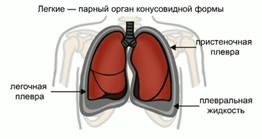 Подпишите недостающие части данного органа человеческого организмаЗадание 2: Заполнить таблицу: «Строение легких», используя текст в учебнике и дополнительный материалСтроение легкихЛегкое – это один из парных, самый объемный орган человека. В здоровом состоянии он розово-красного цвета, структура – мягкая, губчатая. Объем органа в среднем составляет 3 литра, но для вдыхания и выдыхания достаточно 450-500 мл. У лиц, активно занимающихся плаванием, объем легких достигает 5 литров.Легкие располагаются посередине грудной клетки. Их защищает и поддерживает каркас из ребер, по 12 слева и справа. Со стороны спины органы защищаются позвоночным столбом.Для обеспечения возможности дышать между ребрами присутствует мышечная ткань, к грудине кости фиксируются хрящами. Со стороны спины легкие располагаются на 2-3 см выше ключиц.Органы по форме похожи на полуконусы, но не являются идентичными по форме и размеру. Легкое, расположенное справа, покороче и пошире левого, а также более крупное. Это объясняется тем, что справа расположена печень. В легком, расположенном слева, имеется врезка для прилегания сердца. Орган, расположенный справа имеет три доли: нижнюю, среднюю и верхнюю. Левое имеет только две доли: верхнюю и нижнюю. Каждая доля имеет сегменты, которые снабжаются крупным кровеносным и дыхательным сосудом.В каждом легком имеются:Бронхи. Выглядят как раздвоенный ствол дерева с многочисленными разветвлениями. Расположены внутри легких и являются продолжением трахеи, которая разделяется на две широкие трубки, а затем еще на 5 ветвей: три в правом легком, два – в левом. С каждым разветвлением бронхи уменьшаются в диаметре.Альвеолы. Это легочные пузырьки, предназначение которых – газообмен. Имеют тонкие стенки и микроскопический размер. При дыхании через них молекулы кислорода проникает в кровь, а затем с эритроцитами разносится по кровеносной системе ко всем органам.Каждое легкое снаружи защищено плеврой. Это особая двухслойная оболочка, пролегающая между тканью легкого и грудиной. В плевре находится биологическая жидкость.Также в структуре присутствует строма – это внутренний каркас органов, тонкая соединительная ткань, которая делит легкие на дольки. Внутри стромы располагаются кровеносные и лимфатические сосуды, нервные волокна, пути входа/выхода воздуха.ВОПРОСЫ: (устные ответы)Какими особенностями обладают легкие для обеспечения возможности дышать?Чем правое легкое отличается от левого?  Почему?Почему легкие необходимо беречь?Работа с материалом учебника. Обмен газов в легких и тканях.Ответить на вопросы теста, используя материал учебника на стр. (прием «Где ответ») 104-105 (соотнесите вопросы с ответами) карточкиПри дыхании происходит обмен газами организма с окружающей средой-  Где происходит обмен газов в организме человека? (в альвеолах легких)-  Почему кислород проникает в кровь? (потому что выполняются физические законы – по закону диффузии он свободно проходит через стенки альвеол и капилляров в кровь, т. к в воздухе кислорода больше, чем в крови человека)-  Как меняется состав крови после ее насыщения кислородом? (кровь становится артериальной, т. е насыщенной кислородом) Почему? (потому что кислород в результате химической реакции соединяется с гемоглобином крови)-  Что такое гемоглобин? (красный пигмент эритроцитов)-   Что происходит с углекислым газом? (углекислый газ также проникает в альвеолы)-   Что происходит с кислородом в тканях организма? (проникает в клетки тканей т.к. в артериальной крови его больше, чем в клетках тканей организма)-   Откуда берется углекислый газ и что с ним происходит дальше?(кислород окисляет органические вещества в клетках, в результате чего образуется углекислый газ, который по законам диффузии поступает из клеток в кровь, т. к. его в крови меньше, чем в клетках тканей)-  Как меняется состав крови после ее насыщения углекислым газом? (становится венозной)-  Что происходит с кровью дальше? (возвращается в легкие и снова становится артериальной – насыщенной кислородом и процесс начинается снова)- Итак, какой газ входит в состав воздуха, который мы вдыхаем? (кислород)- А, в состав воздуха, который мы выдыхаем? (углекислый газ)Сейчас мы с вами это докажем на опыте – выполняя практическую работу)Практическая работа № 6 (ребята работают по инструкции)ИНСТРУКЦИЯ.«Состав выдыхаемого воздуха»Возьмите стакан с известковой водой. Рассмотрите эту воду. Какого она цвета? Прозрачна ли она?Опустите в стакан стеклянную трубочку и через нее сделайте несколько выдохов. Что наблюдаете? Что происходит с известковой водой? Как вы думаете, почему?Делайте вывод из опыта (вывод спросить у детей)Вывод: Известковая вода помутнела из-за насыщения ее углекислым газом, именно углекислый газ вызывает ее помутнение в результате химической реакции при которой образуется соль- карбонат кальция, которая в известковой воде не растворяется, поэтому опыт доказывает, что в выдыхаемом воздухе содержится углекислый газ.Учитель: опыт нужно прекратить так как если вдувать воздух слишком долго, помутнение исчезнет, так осадок из-за которого оно вызывается, растворится, потому что образуется гидрокарбонат кальция, который растворяется в известковой воде.Моделирование ситуации (три ситуации) Ваш младший брат сильно кашляет, но мама не хочет вести его в больницу, т.к. боится, что он подхватит какую-нибудь дополнительную инфекцию. Нужно ли убедить маму обратиться к врачу и как это сделать? 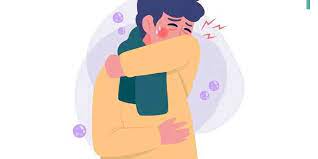 Вы - врач и вас пригласили в школу для беседы с детьми и, так как увеличилось количество различных заболеваний легких. Дайте рекомендации ученикам, как врач, для сохранения здоровья легких.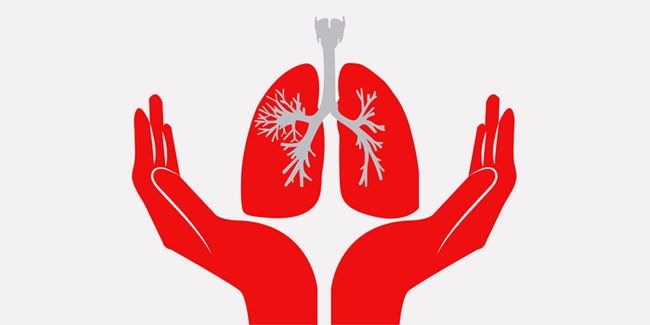 Решите задачу: Сколько воздуха (метров кубических) расходует на дыхание класс ваш класс из 14 человек в течение 45 минут урока, если один восьмиклассник в среднем делает 16 вдохов в 1 минуту по 500см3 воздуха? Вспомогательный материалФункции легкихСамая важная функция легких – это газообмен, то есть поставка кислорода в кровь и вывод из организма углекислого газа. Процесс обеспечивается ритмичными движениями диафрагмы и грудной клетки, а также способностью легких сокращаться.Без работы легких по выведению углекислоты невозможна поддержка кислотно-щелочного баланса. Через главный орган дыхания происходит эвакуация ацетона, ароматических веществ, аммиака и эфира.Парный орган активно участвует в терморегуляции. При выдохе в окружающую среду отдается около 10% тепла.Легкие принимают участие в регулировании водного баланса в организме. Через них каждые сутки испаряется около 0,5 л воды.Также орган принимает участие в очищении крови, вступающей в реакцию с воздухом: молекулы кислорода заменяют молекулы углекислого газа.Еще одна важнейшая функция – амортизация сердца и его защита от повреждений при ударах. Также орган выделяет особое вещество, препятствующее проникновению бактерий и вирусов. При разговоре обеспечивает поступление воздуха в организм, а также способны хранить запасы крови.Таким образом, легкие нуждаются в бережном к ним отношении. Курение, работа в пыльных помещениях или на вредных производствах существенно ухудшают их состояние. Болезни органов дыхания – самые часто встречаемые в мире. Важно своевременно лечить инфекции, при работе едкими веществами использовать СИЗы, больше находиться на свежем воздухе и регулярно проходить флюорографию.Заполнение листов оценивания учащимисяДомашнее задание: прочитать п. 24 и уметь ответить на вопросы на стр.105выписать в тетрадь функции легких,  используя вспомогательный текстприготовить презентацию по теме сегодняшнего урока Лист оцениванияОцени свою работу на урокепо 5-бальной системе:Фамилия, имя:Оценка учащегося:Оценка учителя:                      Лист оцениванияОцени свою работу на урокепо 5-бальной системе:Фамилия, имя:Оценка учащегося:Оценка учителя:                      НазваниеЧто из себя представляетФункцииПлевраЭто особая двухслойная оболочка, пролегающая между тканью легкого и грудиной. В плевре находится биологическая жидкость.БронхиВыглядят как раздвоенный ствол дерева с многочисленными разветвлениямиУдлинение воздухоносных путейАльвеолыЭто легочные пузырьки, предназначение которых – газообмен. Имеют тонкие стенки и микроскопический размерВажные моменты в темеКоличество балловЗнание темы: "Значение дыхания. Органы дыхания" («Вставь пропущенное слово»)Задания по теме: «Строение легких» «Подпиши рисунок»Заполни таблицу: «Строение легких»«Обмен газов»Состав выдыхаемого воздухаМоделирование ситуацииОбщее количество балловМаксимальное количество баллов30Важные моменты в темеКоличество балловЗнание темы: "Значение дыхания. Органы дыхания" («Вставь пропущенное слово»)Задания по теме: «Строение легких» «Подпиши рисунок»Заполни таблицу: «Строение легких»«Обмен газов»Состав выдыхаемого воздухаМоделирование ситуацииОбщее количество балловМаксимальное количество баллов30